                                                                                                                                 “Azərbaycan Xəzər Dəniz Gəmiçiliyi”			                       			 	Qapalı Səhmdar Cəmiyyətinin 					       			“ 01 ”  Dekabr 2016-cı il tarixli		“216” nömrəli əmri ilə təsdiq edilmişdir.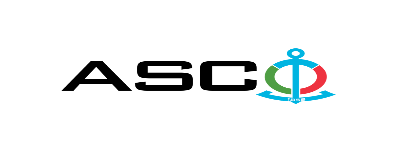           “Azərbaycan Xəzər Dəniz Gəmiçiliyi” QSC-nin tabeliyində olan DND-nın inzibati binasının pilləkənlərinə mərmərin vurulması (mal-material və işçiliklə birlikdə) işləri üçün xidmətin satınalınması məqsədilə açıq müsabiqə elan edir:Müsabiqə № AM038/2024(İddiaçı iştirakçının blankında)AÇIQ MÜSABİQƏDƏ İŞTİRAK ETMƏK ÜÇÜN MÜRACİƏT MƏKTUBU___________ şəhəri                                                                         “__”_______20_-ci il___________№           							                                                                                          ASCO-nun Satınalmalar Komitəsinin Sədricənab C.Mahmudluya,Hazırkı məktubla [iddiaçı podratçının tam adı göstərilir] (nin,nun,nın) ASCO tərəfindən “__________”ın satın alınması ilə əlaqədar elan edilmiş [iddiaçı tərəfindən müsabiqənin nömrəsi daxil edilməlidir]nömrəli açıq  müsabiqədə iştirak niyyətini təsdiq edirik.Eyni zamanda [iddiaçı podratçının tam adı göstərilir] ilə münasibətdə hər hansı ləğv etmə və ya müflislik prosedurunun aparılmadığını, fəaliyyətinin dayandırılmadığını və sözügedən satınalma müsabiqəsində iştirakını qeyri-mümkün edəcək hər hansı bir halın mövcud olmadığını təsdiq edirik. Əlavə olaraq, təminat veririk ki, [iddiaçı podratçının tam adı göstərilir] ASCO-ya aidiyyəti olan şəxs deyildir.Tərəfimizdən təqdim edilən sənədlər və digər məsələlərlə bağlı yaranmış suallarınızı operativ cavablandırmaq üçün əlaqə:Əlaqələndirici şəxs: Əlaqələndirici şəxsin vəzifəsi: Telefon nömrəsi: E-mail: Qoşma: İştirak haqqının ödənilməsi haqqında bank sənədinin əsli – __ vərəq.________________________________                                   _______________________                   (səlahiyyətli şəxsin A.A.S)                                                                                                        (səlahiyyətli şəxsin imzası)_________________________________                                                                  (səlahiyyətli şəxsin vəzifəsi)                                                M.Y.                                            MALLARIN SİYAHISI:ASCO-nun  DND-nın inzibati binasının pilləkən pillələrinə mərmərin vurulması xidmətləri üçün nəzərdə tutulan texniki tələblər və iş həcmi:İnzibati binanın təmiri işlərinin aparılması zamanı Layihə sənədlərinə uyğun icra olunmalıdır; İstifadə olunan materialların keyfiyyət serfikatı, uyğunluq serfikatı, istehsalçı haqqında məlumat, texniki parametrlər haqqında məlumat təqdim olunmalıdır;İşlərin icra (təhvil) müddəti göstərilməlidir;İştirakçı işçilərin siyahısı və müvafiq əmək müqavilələrinin surətləri təqdim olunmalıdır;İştirakçı təşkilat müvafiq  işlər üzrə təcrübə təqdim etməlidir; İştirakçı təşkilat lisenziya(tikinti işləri) təqdim etməlidir;Suppodratçı  təşkilat təqdim etməklə təklif qəbul edilmir. Tikinti işləri aparan zaman təhlükəsizlik qaydaları ASCO-nun tələbləri və tikinti norma qaydalarına uyğun yerinə yetirilməlidir; Texniki suallarla bağlı:ASCO-nun tikinti üzrə mühəndis Cavid EminovTel: +994 50 2740251E-mail: : cavid.eminov@asco.az   Müsabiqədə qalib elan olunan iddiaçı şirkət ilə satınalma müqaviləsi bağlanmamışdan öncə ASCO-nun Satınalmalar qaydalarına uyğun olaraq iddiaçının yoxlanılması həyata keçirilir.    Həmin şirkət bu linkə http://asco.az/sirket/satinalmalar/podratcilarin-elektron-muraciet-formasi/ keçid alıb xüsusi formanı doldurmalı və ya aşağıdakı sənədləri təqdim etməlidir:Şirkətin nizamnaməsi (bütün dəyişikliklər və əlavələrlə birlikdə)Kommersiya hüquqi şəxslərin reyestrindən çıxarışı (son 1 ay ərzində verilmiş)Təsisçi hüquqi şəxs olduqda, onun təsisçisi haqqında məlumatVÖEN ŞəhadətnaməsiAudit olunmuş mühasibat uçotu balansı və ya vergi bəyannaməsi (vergi qoyma sistemindən asılı olaraq)/vergi orqanlarından vergi borcunun olmaması haqqında arayışQanuni təmsilçinin şəxsiyyət vəsiqəsiMüəssisənin müvafiq xidmətlərin göstərilməsi/işlərin görülməsi üçün lazımi lisenziyaları (əgər varsa)Qeyd olunan sənədləri təqdim etməyən və ya yoxlamanın nəticəsinə uyğun olaraq müsbət qiymətləndirilməyən şirkətlərlə müqavilə bağlanılmır və müsabiqədən kənarlaşdırılır. Müsabiqədə iştirak etmək üçün təqdim edilməli sənədlər:Müsabiqədə iştirak haqqında müraciət (nümunə əlavə olunur);İştirak haqqının ödənilməsi barədə bank sənədi;Müsabiqə təklifi; Malgöndərənin son bir ildəki (əgər daha az müddət fəaliyyət göstərirsə, bütün fəaliyyət dövründəki) maliyyə vəziyyəti barədə bank sənədi;Azərbaycan Respublikasında vergilərə və digər icbari ödənişlərə dair yerinə yetirilməsi vaxtı keçmiş öhdəliklərin, habelə son bir il ərzində (fəaliyyətini dayandırdığı müddət nəzərə alınmadan) vergi ödəyicisinin Azərbaycan Respublikasının Vergi Məcəlləsi ilə müəyyən edilmiş vəzifələrinin yerinə yetirilməməsi hallarının mövcud olmaması barədə müvafiq vergi orqanlarından arayış.İlkin mərhələdə müsabiqədə iştirak haqqında müraciət (imzalanmış və möhürlənmiş) və iştirak haqqının ödənilməsi barədə bank sənədi (müsabiqə təklifi istisna olmaqla) ən geci  15.03.2024-cü il, Bakı vaxtı ilə saat 16:00-a qədər Azərbaycan, rus və ya ingilis dillərində “Azərbaycan Xəzər Dəniz Gəmiçiliyi” Qapalı Səhmdar Cəmiyyətinin ( “ASCO” və ya “Satınalan təşkilat”) yerləşdiyi ünvana və ya Əlaqələndirici Şəxsin elektron poçtuna göndərilməlidir, digər sənədlər isə müsabiqə təklifi zərfinin içərisində təqdim edilməlidir.   Satın alınması nəzərdə tutulan mal, iş və xidmətlərin siyahısı (təsviri) əlavə olunur.İştirak haqqının məbləği və Əsas Şərtlər Toplusunun əldə edilməsi:Müsabiqədə iştirak etmək istəyən iddiaçılar aşağıda qeyd olunmuş məbləğdə iştirak haqqını ASCO-nun bank hesabına ödəyib (ödəniş tapşırığında müsabiqə keçirən təşkilatın adı, müsabiqənin predmeti dəqiq göstərilməlidir), ödənişi təsdiq edən sənədi birinci bölmədə müəyyən olunmuş vaxtdan gec olmayaraq ASCO-ya təqdim etməlidir. Bu tələbləri yerinə yetirən iddiaçılar satınalma predmeti üzrə Əsas Şərtlər Toplusunu elektron və ya çap formasında əlaqələndirici şəxsdən elanın IV bölməsində göstərilən tarixədək həftənin istənilən iş günü saat 08:00-dan 17:00-a kimi ala bilərlər.İştirak haqqının məbləği (ƏDV-siz): 100 Azn.Iştirak haqqı manat və ya ekvivalent məbləğdə ABŞ dolları və AVRO ilə ödənilə bilər.  Hesab nömrəsi: İştirak haqqı ASCO tərəfindən müsabiqənin ləğv edilməsi halı istisna olmaqla, heç bir halda geri qaytarılmır.Müsabiqə təklifinin təminatı :Müsabiqə təklifi üçün təklifin qiymətinin azı 1 (bir) %-i həcmində bank təminatı (bank qarantiyası) tələb olunur. Bank qarantiyasının forması Əsas Şərtlər Toplusunda göstəriləcəkdir. Bank qarantiyalarının əsli müsabiqə zərfində müsabiqə təklifi ilə birlikdə təqdim edilməlidir. Əks təqdirdə Satınalan Təşkilat belə təklifi rədd etmək hüququnu özündə saxlayır. Qarantiyanı vermiş maliyyə təşkilatı Azərbaycan Respublikasında və/və ya beynəlxalq maliyyə əməliyyatlarında qəbul edilən olmalıdır. Satınalan təşkilat etibarlı hesab edilməyən bank qarantiyaları qəbul etməmək hüququnu özündə saxlayır.Satınalma müsabiqəsində iştirak etmək istəyən şəxslər digər növ təminat (akkreditiv, qiymətli kağızlar, satınalan təşkilatın müsabiqəyə dəvət sənədlərində göstərilmiş xüsusi hesabına  pul vəsaitinin köçürülməsi, depozitlər və digər maliyyə aktivləri) təqdim etmək istədikdə, təminat növünün mümkünlüyü barədə Əlaqələndirici Şəxs vasitəsilə əvvəlcədən ASCO-ya sorğu verməlidir və razılıq əldə etməlidir. Müqavilənin yerinə yetirilməsi təminatı satınalma müqaviləsinin qiymətinin 5 (beş) %-i məbləğində tələb olunur.Hazırki satınalma əməliyyatı üzrə Satınalan Təşkilat tərəfindən yalnız malların anbara təhvil verilməsindən sonra ödənişinin yerinə yetirilməsi nəzərdə tutulur, avans ödəniş nəzərdə tutulmamışdır.Müqavilənin icra müddəti: Mallara təcili təlabat yarandığından çatdırılma müddəti 10 gün ərzində nəzərdə tutulmuşdur.Müsabiqə təklifinin təqdim edilməsinin son tarixi və vaxtı:Müsabiqədə iştirak haqqında müraciəti və iştirak haqqının ödənilməsi barədə bank sənədini birinci bölmədə qeyd olunan vaxta qədər təqdim etmiş iştirakçılar, öz müsabiqə təkliflərini bağlı zərfdə (1 əsli və 1 surəti olmaqla) 27 mart 2024-cü il, Bakı vaxtı ilə saat 17:00-a qədər ASCO-ya təqdim etməlidirlər.Göstərilən tarixdən və vaxtdan sonra təqdim olunan təklif zərfləri açılmadan geri qaytarılacaqdır.Satınalan təşkilatın ünvanı:Azərbaycan Respublikası, Bakı şəhəri, AZ1003 (indeks), Bakı şəhəri Mikayıl Useynov küçəsi 2 ASCO-nun Satınalmalar Komitəsi.Əlaqələndirici şəxslər:ASCO-nun Satınalmalar Departamentinin mütəxəssisiEmil BabayevTelefon nömrəsi: +994 50 212 35 11 (daxili nömrə 1242)Elektron ünvan: emil.a.babayev@asco.az, tender@asco.azHüquqi məsələlər üzrə:Telefon nömrəsi: +994 12 4043700 (daxili: 1262)Elektron ünvan: tender@asco.az Müsabiqə təklif zərflərinin açılışı tarixi, vaxtı və yeri:Zərflərin açılışı 28 mart 2024-cü il tarixdə, Bakı vaxtı ilə saat 15:00-da  elanın V bölməsində göstərilmiş ünvanda baş tutacaqdır. Zərflərin açılışında iştirak etmək istəyən şəxslər iştirak səlahiyyətlərini təsdiq edən sənədi (iştirakçı hüquqi və ya fiziki şəxs tərəfindən verilmiş müvafiq etibarnamə) və şəxsiyyət vəsiqələrini müsabiqənin baş tutacağı tarixdən ən azı yarım saat qabaq Satınalan Təşkilata təqdim etməlidirlər.Müsabiqənin qalibi haqqında məlumat:Müsabiqə qalibi haqqında məlumat ASCO-nun rəsmi veb-səhifəsinin “Elanlar” bölməsində yerləşdiriləcəkdir.Sıra №İşlərin adı, təsviriİşlərin adı, təsviriİşlərin adı, təsviriÖlçü vahidiÖlçü vahidiMiqdarıMiqdarıZirzəmiQapı və pəncərə altlıqları11 Qapı altlıqlarına mərmərin quraşdrılması(Mərmər - Sifarişçi tərəfindən təqdim edilən numunəyə əsasən, AZS 480-2011, ГОСТ 530-2007) qal 2sm, eni 10-15sm (sq üçün)pmpm5,005,0022 2sm qal. mərmər pəncərə altlığının quraşdırılması(Mərmər - Sifarişçi tərəfindən təqdim edilən numunəyə əsasən, AZS 480-2011, ГОСТ 530-2007), eni: 31 smpmpm70,0070,001 ci mərtəbəQapı və pəncərə altlıqları33 Qapı altlıqlarına mərmərin quraşdrılması qal 2sm, eni 10-15sm (sq üçün) (Mərmər - Sifarişçi tərəfindən təqdim edilən numunəyə əsasən, AZS 480-2011, ГОСТ 530-2007)pmpm10,0010,0044 2sm qal. mərmər pəncərə altlığının quraşdırılması, eni: 31 sm (Mərmər - Sifarişçi tərəfindən təqdim edilən numunəyə əsasən, AZS 480-2011, ГОСТ 530-2007)pmpm73,0073,002-ci mərtəbəQapı və pəncərə altlıqları55 Qapı altlıqlarına mərmərin quraşdrılması qal 2sm, eni 10-15sm (sq üçün) (Mərmər - Sifarişçi tərəfindən təqdim edilən numunəyə əsasən, AZS 480-2011, ГОСТ 530-2007)pmpm7,007,0066 2sm qal. mərmər pəncərə altlığının quraşdırılması, eni: 31 sm (Mərmər - Sifarişçi tərəfindən təqdim edilən numunəyə əsasən, AZS 480-2011, ГОСТ 530-2007)pmpm79,0079,003-cü mərtəbəQapı və pəncərə altlıqları77 Qapı altlıqlarına mərmərin quraşdrılması qal 2sm, eni 10-15sm (sq üçün) (Mərmər - Sifarişçi tərəfindən təqdim edilən numunəyə əsasən, AZS 480-2011, ГОСТ 530-2007)pmpm4,804,8088 2sm qal. mərmər pəncərə altlığının quraşdırılması, eni: 31 sm (Mərmər - Sifarişçi tərəfindən təqdim edilən numunəyə əsasən, AZS 480-2011, ГОСТ 530-2007)pmpm78,4078,40Qapı və pəncərə altlıqları99Mərmər qapı altlıqlarının quraşdrılması qal 2sm, eni 10-15sm (sq üçün) (Mərmər - Sifarişçi tərəfindən təqdim edilən numunəyə əsasən, AZS 480-2011, ГОСТ 530-2007)pmpm3,203,201010 2sm qal. mərmər pəncərə altlığının quraşdırılması, eni: 31-35 sm (Mərmər - Sifarişçi tərəfindən təqdim edilən numunəyə əsasən, AZS 480-2011, ГОСТ 530-2007)pmpm78,4078,40Bölmə-1: Daxili sol pilləkənlərPilləkənlər1111Meydançaların döşəməsinin 70mm qal. sem-qum məhlulu ilə hamarlanması (sem-qum qarışığı-M50) sement M400-AZS 411- 2010 ( EN 197 – 1 :2000 ) CEM II/A-P  32,5 R, Qum -ГОСТ 8736-2014,m2m229,8229,821212Pilləkən meydançasına 2sm qal. mərmərin vurulması (sem-qum qarışığı -M50) sement M400-AZS 411- 2010 ( EN 197 – 1 :2000 ) CEM II/A-P  32,5 R, Qum -ГОСТ 8736-2014 (Mərmər - Sifarişçi tərəfindən təqdim edilən numunəyə əsasən, AZS 480-2011, ГОСТ 530-2007)m2m229,8229,821313Pilləkən pilələrini 3x33sm və sinəsi 2x16sm qal mərmərlə üzlənməsi (sem-qum qarışığı -M50) sement M400-AZS 411- 2010 ( EN 197 – 1 :2000 ) CEM II/A-P  32,5 R, Qum -ГОСТ 8736-2014 (Mərmər - Sifarişçi tərəfindən təqdim edilən numunəyə əsasən, AZS 480-2011, ГОСТ 530-2007)pmpm110,00110,001414Pilləkən pilələrinə 8sm enində süpürgəliyin 2sm qal. mərmər vurulması (sem-qum qarışığı -M50) sement M400-AZS 411- 2010 ( EN 197 – 1 :2000 ) CEM II/A-P  32,5 R, Qum -ГОСТ 8736-2014 (Mərmər - Sifarişçi tərəfindən təqdim edilən numunəyə əsasən, AZS 480-2011, ГОСТ 530-2007)pmpm73,1073,101515Mövcud metal pilləkən məhəcərlərinin sökülməsi və rənglənərək yenidən quraşdırılmasıpmpm32,6432,64Bölmə-2: Daxili sağ pilləkənlərPilləkənlər1616Meydançaların döşəməsinin 70mm qal. sem-qum məhlulu ilə hamarlanması (sem-qum qarışığı-M50) sement M400-AZS 411- 2010 ( EN 197 – 1 :2000 ) CEM II/A-P  32,5 R, Qum -ГОСТ 8736-2014,m2m229,8229,821717Pilləkən meydançasına 2sm qal. mərmərin vurulması (sem-qum qarışığı -M50) sement M400-AZS 411- 2010 ( EN 197 – 1 :2000 ) CEM II/A-P  32,5 R, Qum -ГОСТ 8736-2014 (Mərmər - Sifarişçi tərəfindən təqdim edilən numunəyə əsasən, AZS 480-2011, ГОСТ 530-2007)m2m229,8229,821818Pilləkən pilələrini 3x33sm və sinəsi 2x16sm qal mərmərlə üzlənməsi (sem-qum qarışığı -M50) sement M400-AZS 411- 2010 ( EN 197 – 1 :2000 ) CEM II/A-P  32,5 R, Qum -ГОСТ 8736-2014 (Mərmər - Sifarişçi tərəfindən təqdim edilən numunəyə əsasən, AZS 480-2011, ГОСТ 530-2007)pmpm110,00110,001919Pilləkən pilələrinə 8sm enində süpürgəliyin 2sm qal. mərmər vurulması (sem-qum qarışığı -M50) sement M400-AZS 411- 2010 ( EN 197 – 1 :2000 ) CEM II/A-P  32,5 R, Qum -ГОСТ 8736-2014 (Mərmər - Sifarişçi tərəfindən təqdim edilən numunəyə əsasən, AZS 480-2011, ГОСТ 530-2007)pmpm73,1073,102020Mövcud metal pilləkən məhəcərlərinin sökülməsi və rənglənərək yenidən quraşdırılmasıpmpm32,6432,64Bölmə-3: Daxili əsas pilləkənlərDöşəməPilləkənlər2121Meydançaların döşəməsinə 70mm qal. sem-qum məhlulu ilə hamarlanması (sem-qum qarışığı-M50) sement M400-AZS 411- 2010 ( EN 197 – 1 :2000 ) CEM II/A-P  32,5 R, Qum -ГОСТ 8736-2014,m2m236,4036,402222Pilləkən meydançasına 2sm qal. mərmərin vurulması (sem-qum qarışığı -M50) semend M400-AZS 411- 2010 ( EN 197 – 1 :2000 ) CEM II/A-P  32,5 R, Qum -ГОСТ 8736-2014 (Mərmər - Sifarişçi tərəfindən təqdim edilən numunəyə əsasən, AZS 480-2011, ГОСТ 530-2007)m2m236,4036,402323Pilləkən pilələrini 3x33sm və sinəsi 2x16sm qal mərmərlə üzlənməsi (sem-qum qarışığı -M50) sement M400-AZS 411- 2010 ( EN 197 – 1 :2000 ) CEM II/A-P  32,5 R, Qum -ГОСТ 8736-2014 (Mərmər - Sifarişçi tərəfindən təqdim edilən numunəyə əsasən, AZS 480-2011, ГОСТ 530-2007)pmpm121,00121,002424Pilləkən pilələrinə 8sm enində süpürgəliyin 2sm qal. mərmər vurulması (sem-qum qarışığı -M50) sement M400-AZS 411- 2010 ( EN 197 – 1 :2000 ) CEM II/A-P  32,5 R, Qum -ГОСТ 8736-2014 (Mərmər - Sifarişçi tərəfindən təqdim edilən numunəyə əsasən, AZS 480-2011, ГОСТ 530-2007) pmpm55,5855,582525Mövcud metal pilləkən məhəcərlərinin sökülməsi və rənglənərək yenidən quraşdırılmasıpmpm32,4432,442626Metal profillərdən əl üz yuyan üçün karkazın yığılması(40x40x3mm metal profil) eni 70sm metrmetr19192727Əl-üz yuyan üçün 50sm keramik çaşqanın quraşdırılması (ağ Rəng)ədədədəd242428282sm qal. Qranitdən əl üz yuyanın quraşdırıması (eni 70sm,sinəsi 20sm)(ağ qranit)(Qranit - Sifarişçi tərəfindən təqdim edilən numunəyə əsasən, AZS 480-2011, ГОСТ 530-2007)metrmetr1919